Pielikums Nr. 1Madonas novada pašvaldības domes29.06.2023. lēmumam Nr. 388(protokols Nr. 9, 30. p.) Zemes vienību ar kadastra apzīmējumiem 7054 008 0241  un 7054 008 0668 apvienošanas shēma*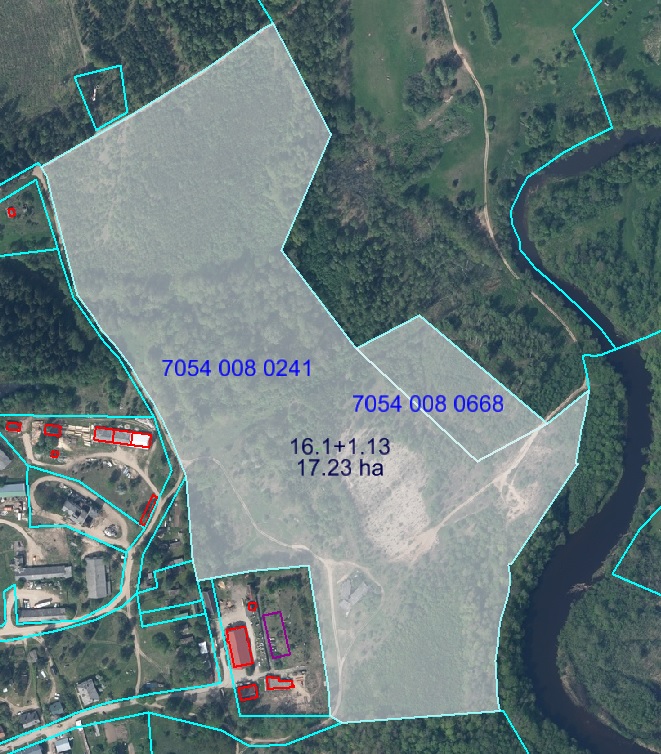 Datu avots https://www.lvmgeo.lv/kartes (Dati no VZD, LGIA, SIA “Karšu izdevniecība Jāņa Sēta) 2023. gada informācija *Shēmā norādītās platības tiks precizētas veicot zemes vienību kadastrālo uzmērīšanu.      Projektētā zemes vienība   Zemes vienību esošā robeža